Satellite Order Form (TEX-AN)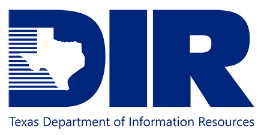 Before ordering service go to:  https://dir.texas.gov/communications-technology-services/tex-voice-and-data-vendor-contracts and review the contracts and pricing. Call 877-472-4848 Option 4 for assistance. Customer agrees to abide by the applicable terms and conditions of the vendor’s communications technology services agreement and the related customer services agreement for the services. (This box must be checked for order issuance.)Send completed order form with the vendor price quote to: telecom.solutions@dir.texas.gov1) Customer Account Information1) Customer Account Information1) Customer Account Information1) Customer Account InformationAccount CodeDivision CodeAccount NameDivision NameOrder Submitted ByPhone NumberEmail AddressDate of this RequestRequested Due DateExpedite Request No	 Yes*	*If Yes is checked, customer agrees to pay any expedite charges. No	 Yes*	*If Yes is checked, customer agrees to pay any expedite charges. No	 Yes*	*If Yes is checked, customer agrees to pay any expedite charges.2) Type of Request – Select One Install	 Change	 Disconnect	 Other – Explain in Section 6 RemarksIf change, explain the change you are requesting  3) Provider Hughes DIR-TELE-CTSA-0074) Location – Address and Contact Information4) Location – Address and Contact Information4) Location – Address and Contact Information4) Location – Address and Contact Information4) Location – Address and Contact Information4) Location – Address and Contact Information4) Location – Address and Contact Information4) Location – Address and Contact Information4) Location – Address and Contact Information4) Location – Address and Contact InformationLocation NameBuilding Name/NumberBuilding Name/NumberBuilding Name/NumberStreet AddressCity, State, ZIPCity, State, ZIPCross Street – Street names of nearest intersectionCross Street – Street names of nearest intersectionCross Street – Street names of nearest intersectionCross Street – Street names of nearest intersectionFloor/Room# and wall for termination pointFloor/Room# and wall for termination pointFloor/Room# and wall for termination pointFloor/Room# and wall for termination pointProvide Primary and Alternate Contacts for the Location where the service is being installed.Provide Primary and Alternate Contacts for the Location where the service is being installed.Provide Primary and Alternate Contacts for the Location where the service is being installed.Provide Primary and Alternate Contacts for the Location where the service is being installed.Provide Primary and Alternate Contacts for the Location where the service is being installed.Provide Primary and Alternate Contacts for the Location where the service is being installed.Provide Primary and Alternate Contacts for the Location where the service is being installed.Provide Primary and Alternate Contacts for the Location where the service is being installed.Provide Primary and Alternate Contacts for the Location where the service is being installed.Provide Primary and Alternate Contacts for the Location where the service is being installed.Primary NamePrimary NameAlternate NameAlternate NameAlternate NamePrimary PhonePrimary PhoneAlternate PhoneAlternate PhoneAlternate PhonePrimary CellPrimary CellAlternate CellAlternate CellAlternate CellPrimary E-mailPrimary E-mailAlternate E-mailAlternate E-mailAlternate E-mail5) FSS Service Type5) FSS Service Type5) FSS Service Type5) FSS Service Type5) FSS Service Type5) FSS Service Type5) FSS Service Type5) FSS Service Type5) FSS Service Type5) FSS Service Type5) FSS Service Type5) FSS Service Type5) FSS Service Type5) FSS Service Type5) FSS Service Type5) FSS Service Type5) FSS Service Type5) FSS Service Type5) FSS Service Type5) FSS Service Type Dedicated Burstable/Shared Network   Single channel Per Carrier (SCPC)	 Burstable/Shared Dedicated Burstable/Shared Network   Single channel Per Carrier (SCPC)	 Burstable/Shared Dedicated Burstable/Shared Network   Single channel Per Carrier (SCPC)	 Burstable/Shared Dedicated Burstable/Shared Network   Single channel Per Carrier (SCPC)	 Burstable/Shared Dedicated Burstable/Shared Network   Single channel Per Carrier (SCPC)	 Burstable/Shared Dedicated Burstable/Shared Network   Single channel Per Carrier (SCPC)	 Burstable/Shared Dedicated Burstable/Shared Network   Single channel Per Carrier (SCPC)	 Burstable/Shared Dedicated Burstable/Shared Network   Single channel Per Carrier (SCPC)	 Burstable/Shared Dedicated Burstable/Shared Network   Single channel Per Carrier (SCPC)	 Burstable/Shared Dedicated Burstable/Shared Network   Single channel Per Carrier (SCPC)	 Burstable/Shared Dedicated Burstable/Shared Network   Single channel Per Carrier (SCPC)	 Burstable/Shared Dedicated Burstable/Shared Network   Single channel Per Carrier (SCPC)	 Burstable/Shared Dedicated Burstable/Shared Network   Single channel Per Carrier (SCPC)	 Burstable/Shared Dedicated Burstable/Shared Network   Single channel Per Carrier (SCPC)	 Burstable/Shared Dedicated Burstable/Shared Network   Single channel Per Carrier (SCPC)	 Burstable/Shared Dedicated Burstable/Shared Network   Single channel Per Carrier (SCPC)	 Burstable/Shared Dedicated Burstable/Shared Network   Single channel Per Carrier (SCPC)	 Burstable/Shared Dedicated Burstable/Shared Network   Single channel Per Carrier (SCPC)	 Burstable/Shared Dedicated Burstable/Shared Network   Single channel Per Carrier (SCPC)	 Burstable/Shared Dedicated Burstable/Shared Network   Single channel Per Carrier (SCPC)	 Burstable/SharedFL Data Speed Maximum/MinimumFL Data Speed Maximum/MinimumFL Data Speed Maximum/MinimumFL Data Speed Maximum/MinimumFL Data Speed Maximum/MinimumFL Data Speed Maximum/MinimumFL Data Speed Maximum/Minimum	 New	 Change	 New	 Change	 New	 Change	 New	 Change	 New	 Change	 New	 Change	 New	 Change	 New	 ChangeRL Data Speed Maximum/MinimumRL Data Speed Maximum/MinimumRL Data Speed Maximum/MinimumRL Data Speed Maximum/MinimumRL Data Speed Maximum/MinimumRL Data Speed Maximum/MinimumRL Data Speed Maximum/MinimumTerm 5 days/Month	 10 day/Month	 Monthly 5 days/Month	 10 day/Month	 Monthly 5 days/Month	 10 day/Month	 Monthly 5 days/Month	 10 day/Month	 Monthly 5 days/Month	 10 day/Month	 Monthly 5 days/Month	 10 day/Month	 Monthly 5 days/Month	 10 day/Month	 Monthly 5 days/Month	 10 day/Month	 Monthly 5 days/Month	 10 day/Month	 Monthly 5 days/Month	 10 day/Month	 Monthly 5 days/Month	 10 day/Month	 Monthly 5 days/Month	 10 day/Month	 MonthlyLength of ServiceLength of ServiceLength of ServiceRequested Service Commencement DateRequested Service Commencement DateRequested Service Commencement DateRequested Service Commencement DateRequested Service Commencement DateRequested Service Commencement DateRequested Service Commencement DateRequested Service Commencement DateRequested Service Commencement DateCIR RequestedCIR RequestedCIR RequestedCIR RequestedCIR RequestedCIR Requested No	  Yes No	  Yes No	  Yes No	  Yes No	  YesNumber of CIR BlocksNumber of CIR BlocksNumber of CIR BlocksNumber of CIR BlocksGPS Coordinates for Remote SiteGPS Coordinates for Remote SiteGPS Coordinates for Remote SiteGPS Coordinates for Remote SiteGPS Coordinates for Remote SiteGPS Coordinates for Remote SiteGPS Coordinates for Remote SiteCustomer EquipmentCustomer EquipmentCustomer EquipmentCustomer EquipmentCustomer EquipmentCustomer EquipmentCustomer EquipmentCustomer EquipmentCustomer EquipmentCustomer EquipmentCustomer EquipmentCustomer EquipmentCustomer EquipmentCustomer EquipmentCustomer EquipmentCustomer EquipmentCustomer EquipmentCustomer EquipmentCustomer EquipmentCustomer EquipmentAntennaAntennaModelModelSizeManufacturerManufacturerManufacturerManufacturerManufacturerManufacturerManufacturerManufacturerManufacturerManufacturerManufacturerManufacturerManufacturerManufacturerManufacturerManufacturerManufacturerManufacturerManufacturerManufacturerBUC ManufacturerBUC ManufacturerBUC ManufacturerBUC ManufacturerBUC ManufacturerModelModelSizeLNB ManufacturerLNB ManufacturerLNB ManufacturerLNB ManufacturerLNB ManufacturerModelModelModem ManufacturerModem ManufacturerModem ManufacturerModem ManufacturerSerialNumberSerialNumberSerialNumberSoftware VersionSoftware VersionDiplexerDiplexerDiplexer Co-Pol	  Cross-Pol Co-Pol	  Cross-Pol Co-Pol	  Cross-Pol Co-Pol	  Cross-Pol Co-Pol	  Cross-Pol Co-Pol	  Cross-Pol Co-Pol	  Cross-Pol Co-Pol	  Cross-PolNetwork NameNetwork NameNetwork NameIFL CableIFL CableIFL CableType  	Length Type  	Length Type  	Length Type  	Length Type  	Length Type  	Length Type  	Length Type  	Length Type  	Length Type  	Length Type  	Length Type  	Length Type  	Length Type  	Length Type  	Length Type  	Length Type  	Length SatelliteSatelliteSatellite Ku-band	Teleport   Net Mask     New  Change Ku-band	Teleport   Net Mask     New  Change Ku-band	Teleport   Net Mask     New  Change Ku-band	Teleport   Net Mask     New  Change Ku-band	Teleport   Net Mask     New  Change Ku-band	Teleport   Net Mask     New  Change Ku-band	Teleport   Net Mask     New  Change Ku-band	Teleport   Net Mask     New  Change Ku-band	Teleport   Net Mask     New  Change Ku-band	Teleport   Net Mask     New  Change Ku-band	Teleport   Net Mask     New  Change Ku-band	Teleport   Net Mask     New  Change Ku-band	Teleport   Net Mask     New  Change Ku-band	Teleport   Net Mask     New  Change Ku-band	Teleport   Net Mask     New  Change Ku-band	Teleport   Net Mask     New  Change Ku-band	Teleport   Net Mask     New  Change6) Remarks – Provide any special requests and additional information.